  MADONAS NOVADA PAŠVALDĪBA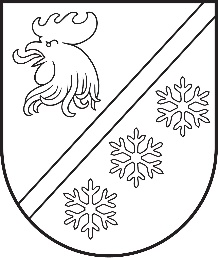 Reģ. Nr. 90000054572Saieta laukums 1, Madona, Madonas novads, LV-4801 t. 64860090, e-pasts: pasts@madona.lv ___________________________________________________________________________MADONAS NOVADA PAŠVALDĪBAS DOMESLĒMUMSMadonā2024. gada 29. februārī						        	     		      Nr. 109								                  (protokols Nr. 4, 50. p.)				Par Madonas novada pašvaldības izglītības iestāžu vakanto amata vienību atalgojumam paredzētajiem budžeta līdzekļiemNereti Madonas novada pašvaldības izglītības iestādēs ir ilgstošas amata vakances, kuras netiek aizpildītas – gan kvalificētu darbinieku trūkums nozarē, gan nepietiekami aktīva izglītības iestādes darbība darbinieku piesaistei. Šādā gadījumā izglītības iestādei budžeta līdzekļi tiek plānoti arī par vakantajiem amatiem, tādējādi veidojoties situācijai, kad ilgstošu vakanču gadījumā izglītības iestādei nepamatoti tiek uzkrāti atalgojumam paredzētie budžeta līdzekļi.Madonas novada Centrālās administrācijas Izglītības nodaļas un Finanšu nodaļas priekšlikums ir gadījumā, ja izglītības iestādei ilgstoši (ilgāk par trim mēnešiem) ir vakantas amata vietas, pārskatīt izglītības iestādei piešķirto budžetu un veikt grozījumus katras konkrētās izglītības iestādes atlīdzībai paredzētajos budžeta līdzekļos, pārceļot vakanto amata vienību atalgojumam paredzētos budžeta līdzekļus uz Madonas novada Centrālās administrācijas Izglītības nodaļas rezerves atlīdzības tāmi. Brīdī, kad izglītības iestādei vakantā amata vieta aizpildās, veicot budžeta grozījumus, konkrētajai izglītības iestādei atlīdzībai nepieciešamie budžeta līdzekļi uz noteikto termiņu esošā budžeta gadā tiek pārlikti atpakaļ.Šādā veidā izglītības iestāžu vadītāji tiktu motivēti sludināt brīvās vakances un meklēt darbiniekus, lai citiem darbiniekiem nebūtu pārslodze, kā arī tiktu nodrošināti budžeta līdzekļi nepieciešamības gadījumiem, kad steidzami jāpieņem darbā darbinieki.Noklausījusies sniegto informāciju, ņemot vērā 12.02.2024. Izglītības un jaunatnes lietu komitejas un 20.02.2024. Finanšu un attīstības komitejas atzinumus, atklāti balsojot: PAR - 14 (Agris Lungevičs, Aigars Šķēls, Aivis Masaļskis, Andris Sakne, Artūrs Čačka, Artūrs Grandāns, Arvīds Greidiņš, Gatis Teilis, Guntis Klikučs, Iveta Peilāne, Kaspars Udrass, Sandra Maksimova, Valda Kļaviņa, Zigfrīds Gora), PRET - NAV, ATTURAS - NAV, Madonas novada pašvaldības dome NOLEMJ:Madonas novada Centrālās administrācijas Finanšu nodaļai, pamatojoties uz Madonas novada Centrālās administrācijas Izglītības nodaļas sniegto informāciju par ilgstoši (ilgāk par trim mēnešiem) vakantajām amata vienībām izglītības iestādēs, veikt nepieciešamos aprēķinus un grozījumus katras konkrētās izglītības iestādes atlīdzībai paredzētajos budžeta līdzekļos, pārceļot vakanto amata vienību atalgojumam paredzētos budžeta līdzekļus uz Madonas novada Centrālās administrācijas Izglītības nodaļas rezerves atlīdzības tāmi.Madonas novada Centrālās administrācijas Finanšu nodaļai veikt budžeta grozījumus gadījumā, ja izglītības iestādei vakantā amata vieta aizpildās, atliekot atlīdzībai nepieciešamos budžeta līdzekļus uz noteikto termiņu esošā budžeta gadā atpakaļ, neiekļaujot budžeta līdzekļus par periodu, kad amata vienība ir bijusi vakanta.             Domes priekšsēdētājs					             A. Lungevičs	Ankrava 29374376Seržāne 26136230